مراجعه شهر اكتوبر الصف الخامس الابتدائىالسؤال الاول اكتب ما تشير الية العبارات الاتية           هى منحه من الله للانسان دون جهد من جانبه 0.....................................................حدوث تغيرات لبعض الموارد الطبيعية فتصبح غير صالحة 0..................................................................اهم مصادر المباة العذبة فى مصر 0......................................................................زيادة منسوب الماء عن مستوى ضفتى النهر ...........................................................................ندرة المطر مما يضر بالانشطة البشرية ..........................................................................مادة طبيعية صلبة تستخرج من باطن الارض.......................................................................دار للعلم يدرس فيها الطالب العلوم المختلفة...........................................................................معركة انتصر فيها اكتافيوس سنة 31 ق0 م .........................................................................0عاصمة مصر فى عصر الطالمة ..........................................................................لقب لبطلميوس الاول  .............................................................................0السؤال الثانى ضع كلمة صح امام العبارة الصحيحة و كلمة خطا امام العبارة الغير صحيحه1-السد العالى حمى مصر من اخطار الفيضان و الجفاف  (     )....................................................................2- يستخرج ملح الطعام من نهر النيل 0(     )...................................................................................3- تشمل الموارد الطبيعية فى مصر الطرق و المواصلات (     ).................................................................................4- تنتشر الغابات فى مصر (   )..................................................................................5- تعتمد سياحة الشواطى و السياحة العلاجية على بعض الموارد الطبيعية (     )...................................................................................6-يوجد الحديد فى مصر فى ام بجمه 0(     )............................................................................7- يستخدم الذهب فى صناعه الادوية  0(     )...............................................................................8- يعتمد مصنع الحديد و الصلب فى حلوان على الحديد الوجود فى الصحراء الشرقية  -(     )...............................................................................9-يوجد الفوسفات فى مصر بكميات قليلة  0(    )..............................................................................السؤال الثالث بم تفسر اهمية المورد الطبيعية  ؟..............................................................................................................................................................................................................................تعرض الموارد الطبيعية للاهدار ؟.................................................................................................................................................................................................................................قيام الزراعه فى الساحل الشمالى   ؟....................................................................................................................................................................................................................................عدم وجود غابات فى مصر ؟.................................................................................................................................................................................................................................الحديد اساس الصناعة الحديثة ؟................................................................................................................................................................................................................................. اختلاف الاهمية الاقتصادية من معدن لاخر ؟.................................................................................................................................................................................................................................رغبة بطلميوس الاول فى الانفراد بحكم مصر ؟................................................................................................................................................................................................................................سقوط دولة البطالمة فى مصر ؟..............................................................................................................................................................................................................................انشأ بطلميوس الاول كثير من المناحل ؟.............................................................................................................................................................................................................................................انشأ بطلميوس الاول مجمع البحوث  ؟.................................................................................................................................................................................................................................السؤال الرابع  قارن بينالموارد الطبيعية و الموارد البشرية  ............................................................................................................................................................................................................................................................................................................ الحديد و الفوسفات ............................................................................................................................................................................................................................................................................................................ المياة العذبة و المياة المالحة   ............................................................................................................................................................................................................................................................................................................                                                           السؤال الخامس  لمن تنسب الاعمالوضع نواة مكتبة الاسكندرية 0........................................................................تحالفت مع القائد الرومانى انطونيوس فى معركة اكتيوم ......................................................................0اسس دولة البطالمة .....................................................................0سك اول عملة فى مصر....................................................................... اخر ملوك دولة البطالمة ........................................................................انتصر فى معركة اكتيوم البحرية 31 ق0 م ........................................................................  السؤال السادس  اكتب  الارقام الاتية على الخريطة: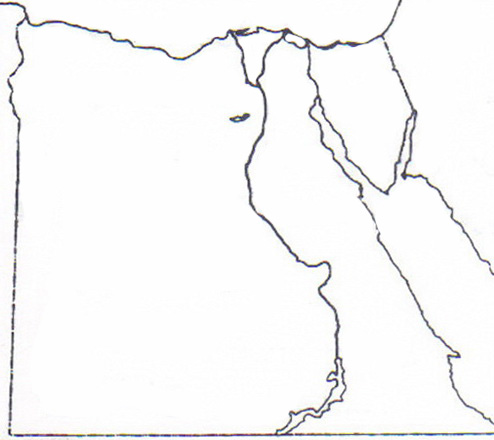 البحر ...........بحيرة ............فرع ..................نهر .............الصحراء ..............البحر ................منطقة الانتاج الحديد ............منطقة الانتاج المنجنيز ..................منطقة انتاج الفوسفات ..................منطقة انتاج الذهب .................